Инструкция для кадастрового инженераДля использования файлообменника https://send.firefox.com/ необходим браузер Mozilla Firefox. Если он не установлен, нужно его установить.Для повышения безопасности использования сторонних ресурсов, направляемые  документы необходимо упаковать в один архив и установить пароль на его распаковку. Для этого нужно выделить необходимые файлы, нажать  на них правой кнопкой мыши и выбрать пункт «Add to archive».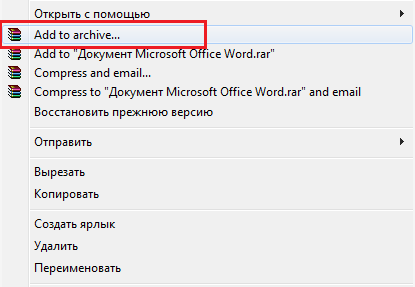 Затем на вкладке «Advanced» нажать кнопку «Set password»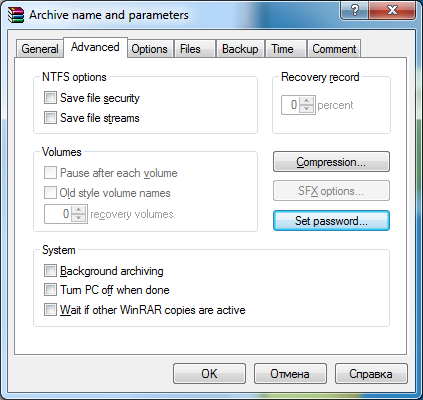 и дважды ввести пароль, соблюдая требования к его сложности (большие и малые символы, цифры, спец. символы, длинна не менее 10 символов). Пароль запомните.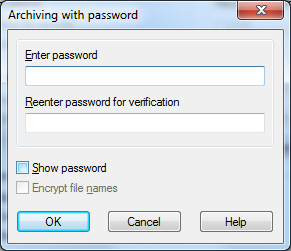 Направлять на проверку нужно полученный архив.Войти на страницу https://send.firefox.com/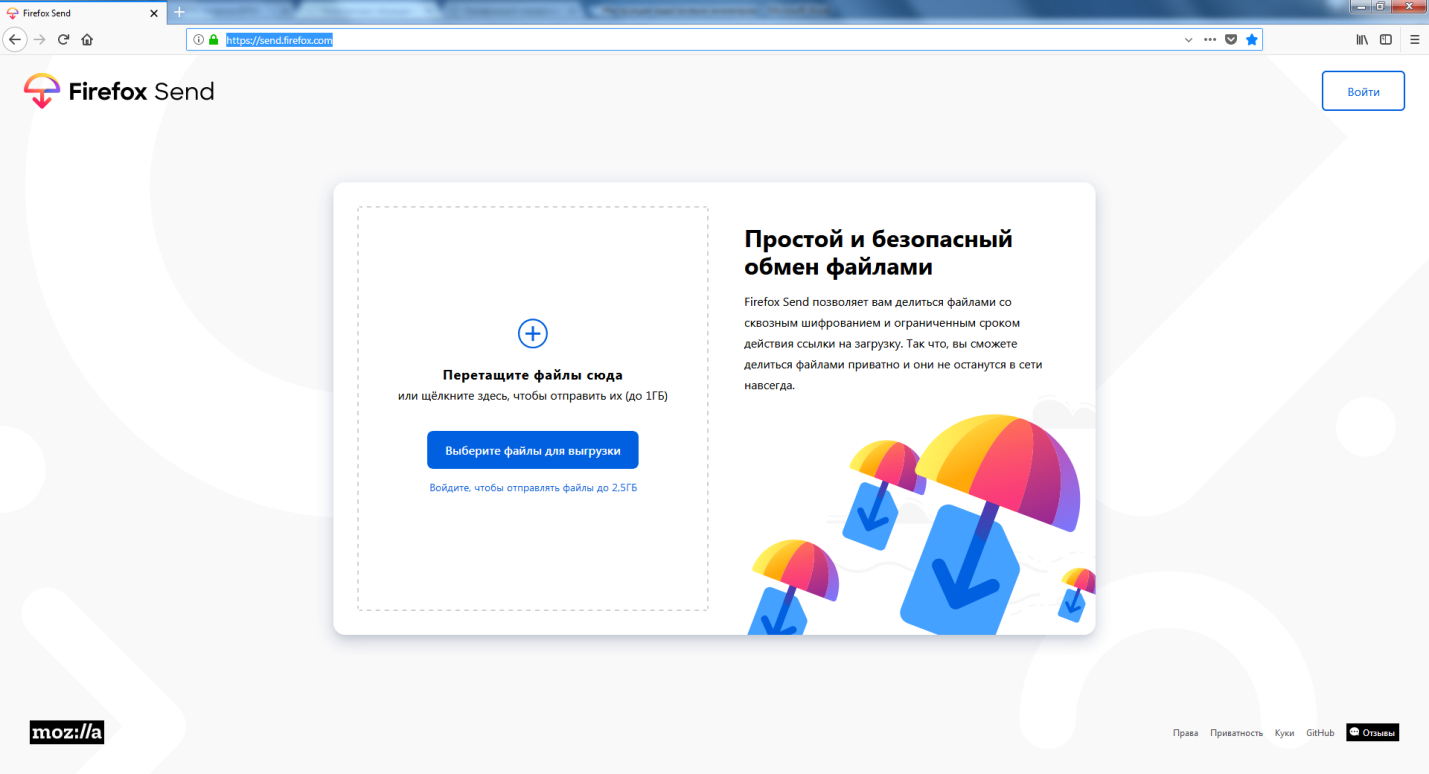 Нажать кнопку «Выберите файлы для загрузки», укажите необходимый файл (без регистрации максимальный размер файла до 1Гб)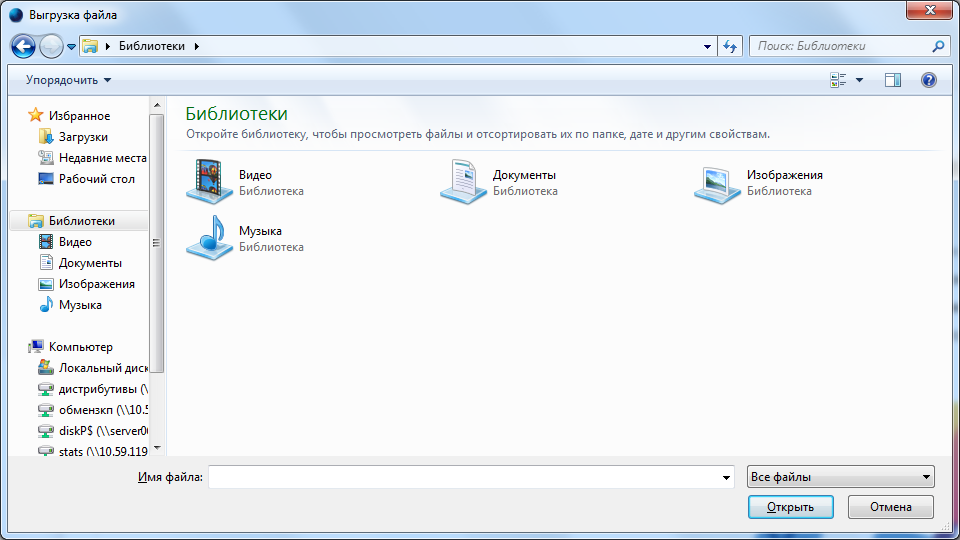 Укажите дополнительные параметры для загружаемого файла:количество загрузок (не больше трёх):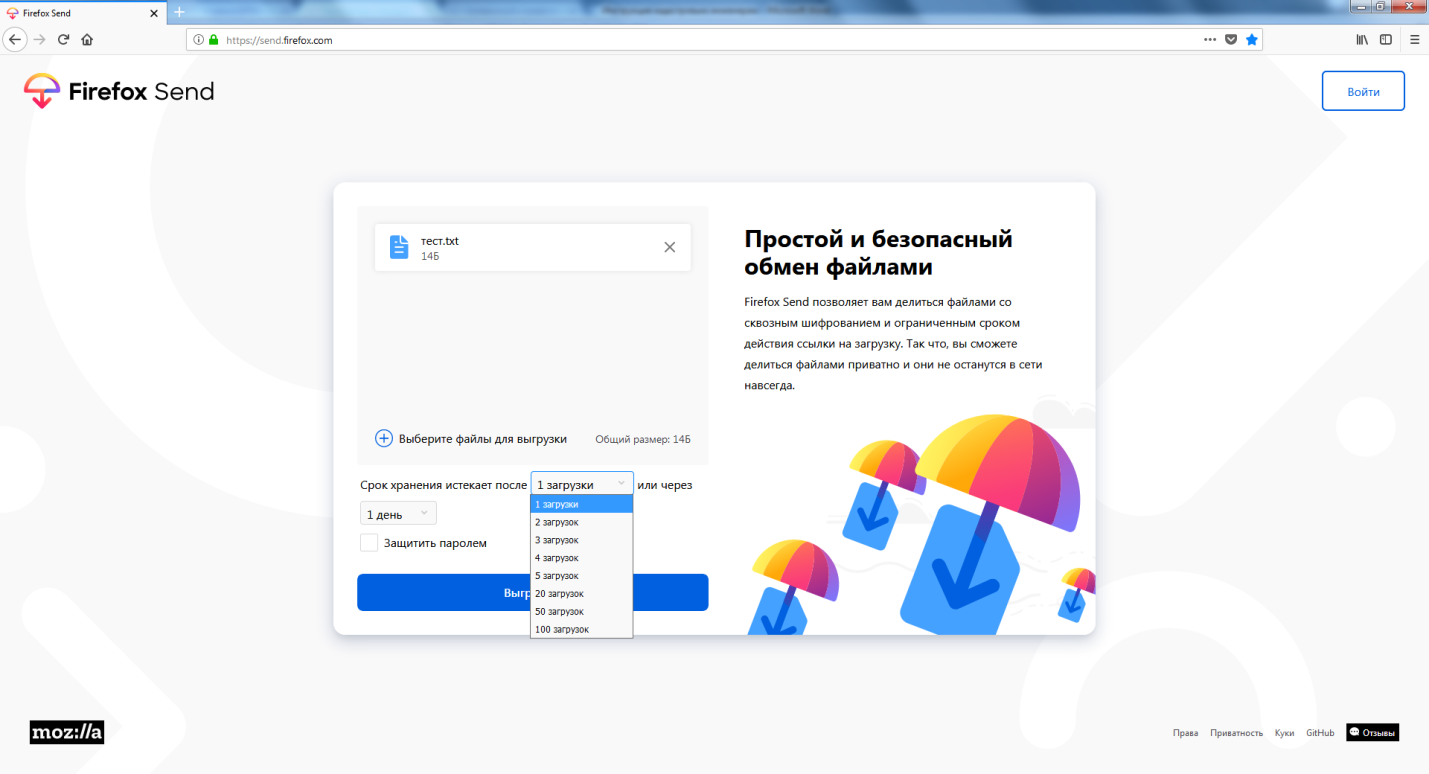 и срок действия ссылки (7 дней):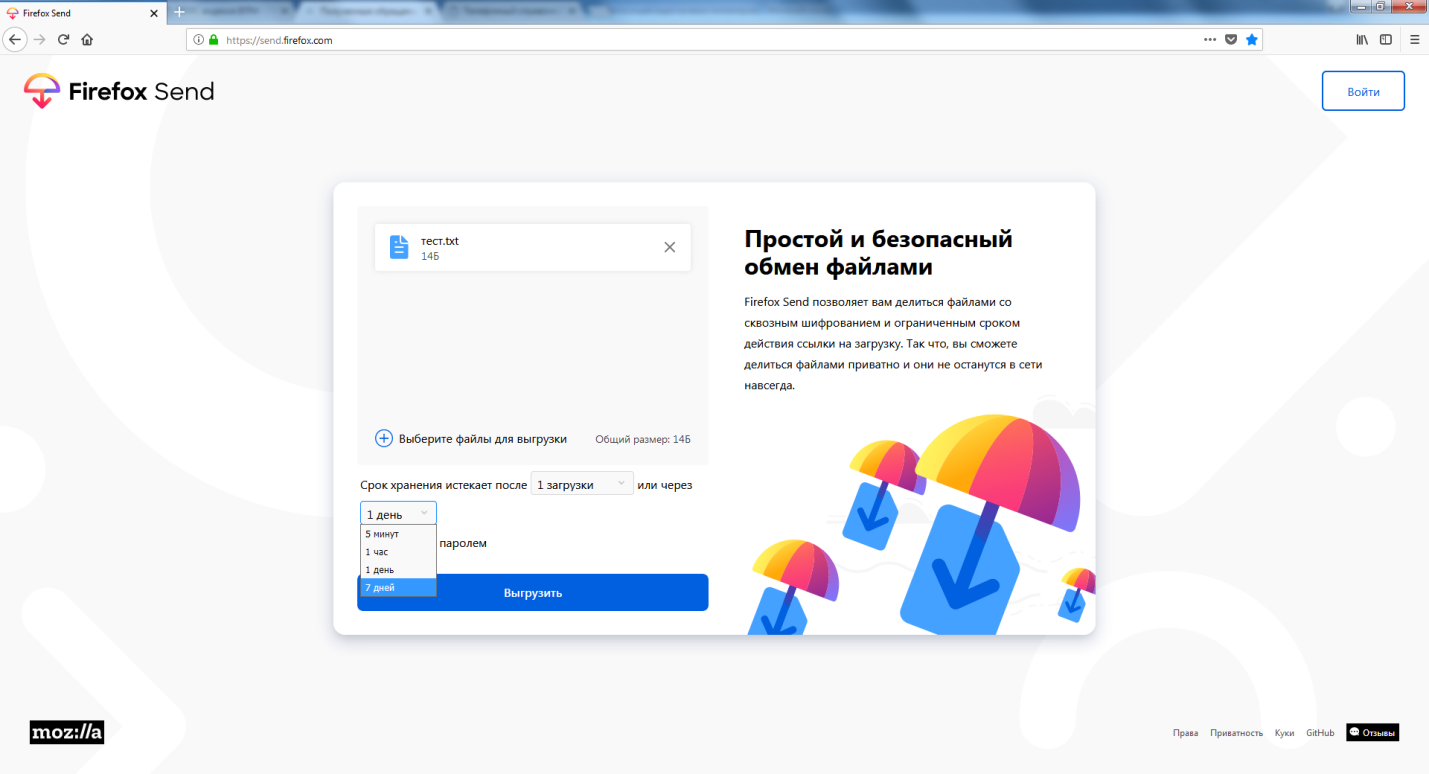 поставить галку «Защитить паролем»: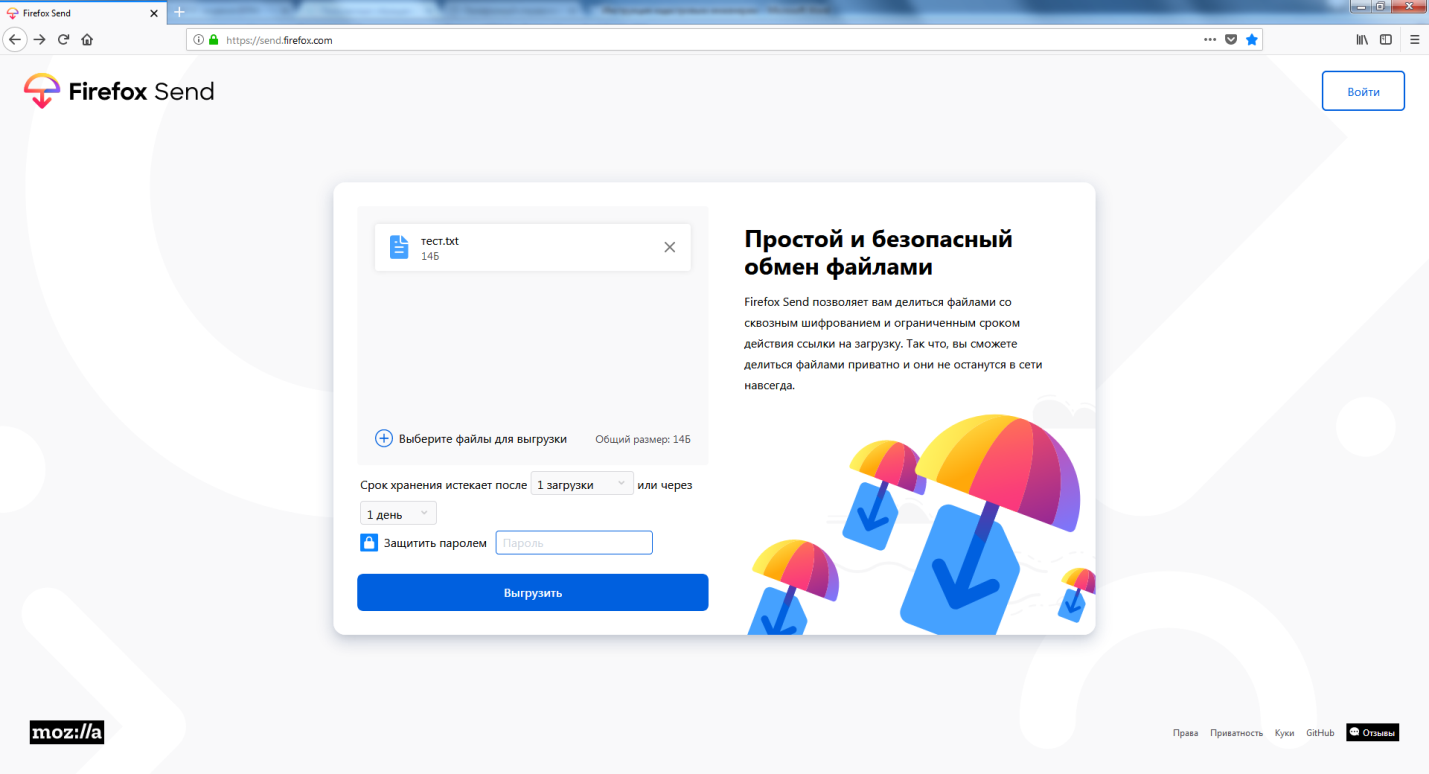 Введите пароль и запомните его.  Этот пароль будет использоваться для скачивания передаваемых файлов. Его и пароль для распаковки архива нужно сообщить регистратору по телефону.Нажмите «Выгрузить» когда параметры выгрузки будут введены: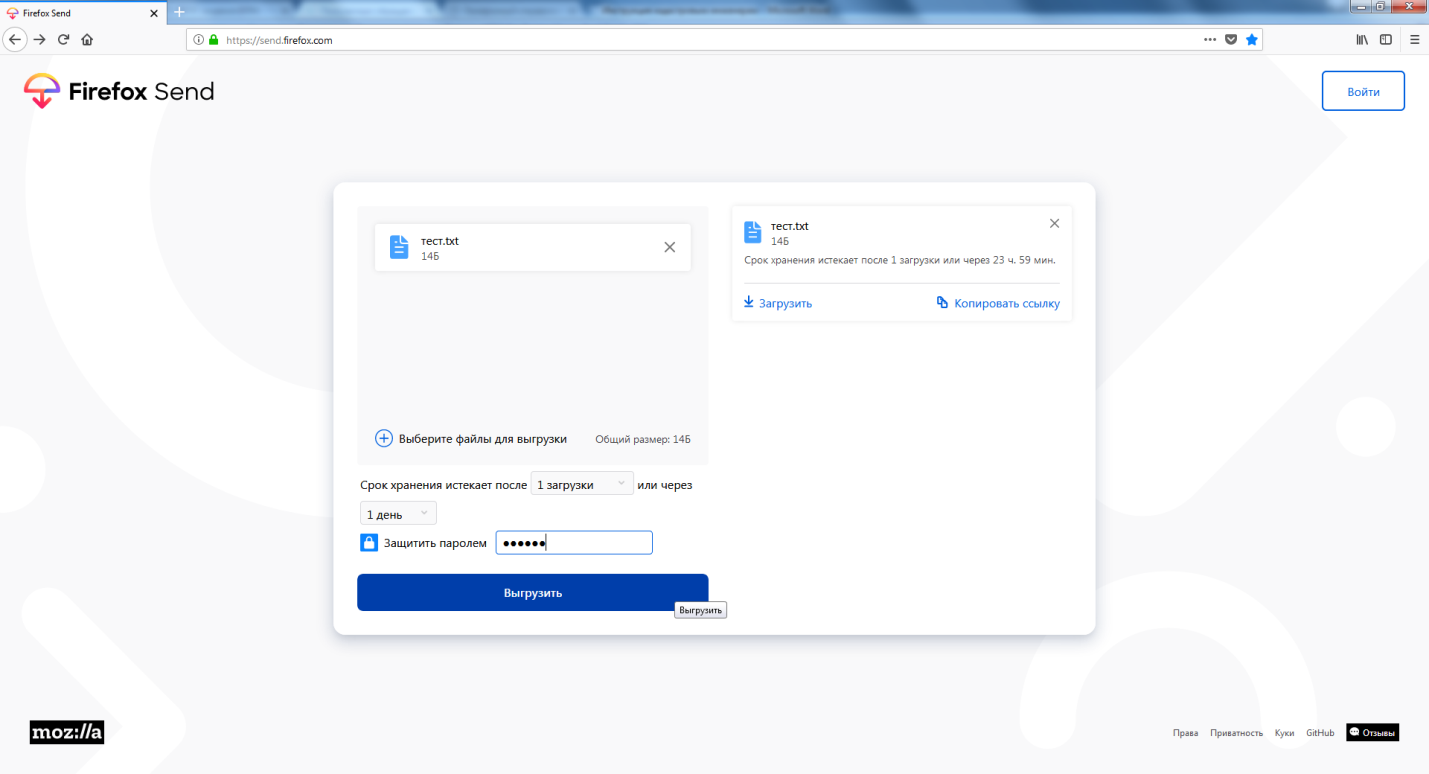 Далее, в открывшемся окне скопировать ссылку на файл нажатием кнопки «Копировать ссылку» или выделив её в отведённом поле.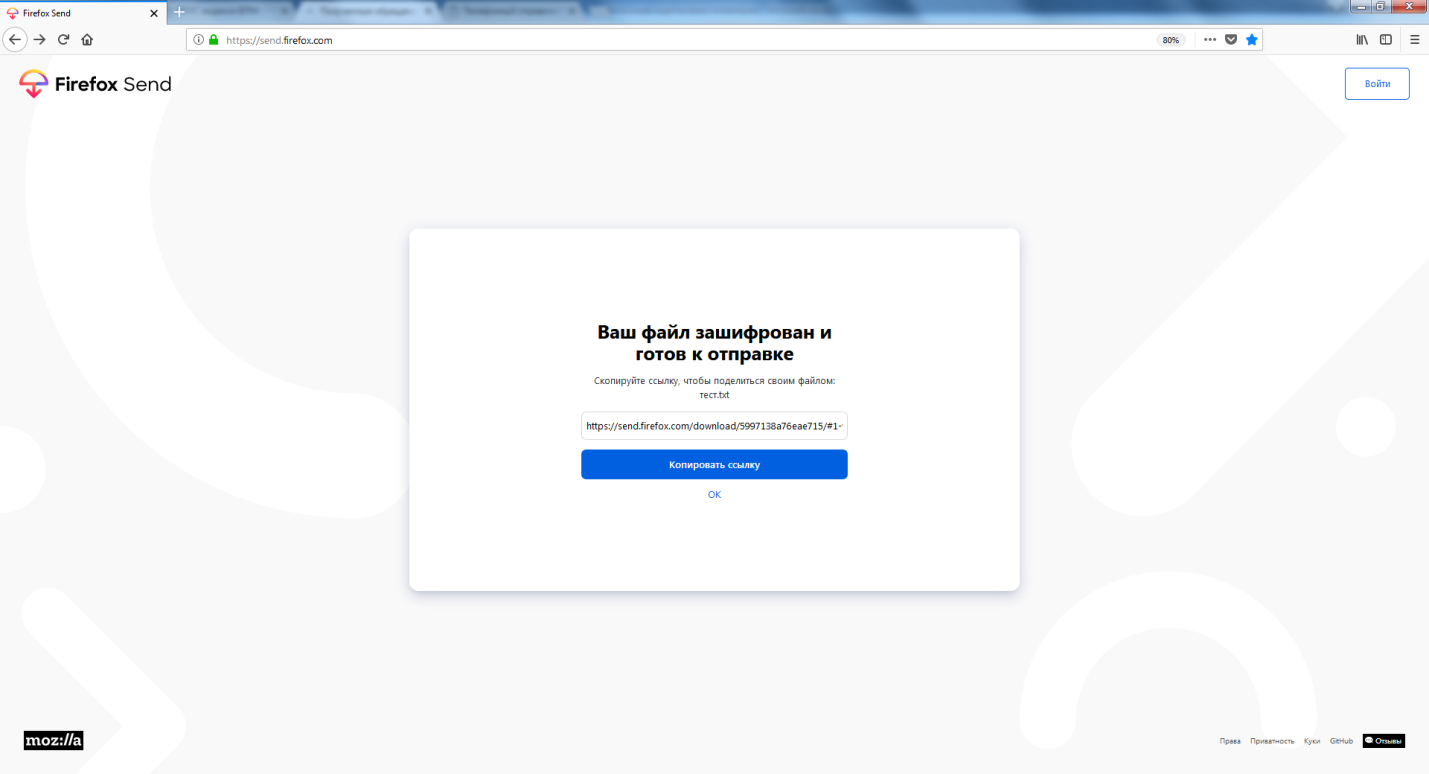 После чего выйдет сообщение, что ссылка скопирована.Затем появится список выгруженный файлов: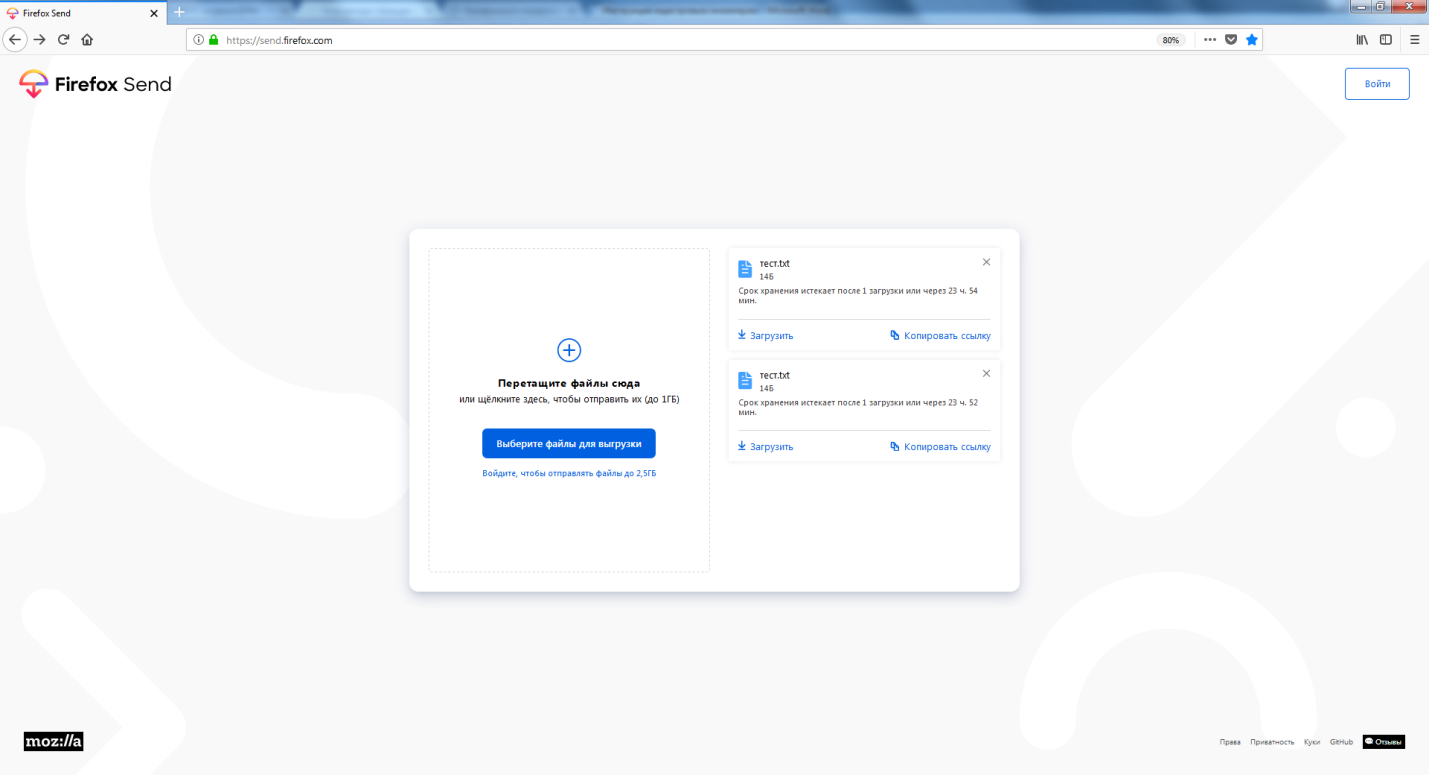 Ссылку на файлы можно скопировать здесь.Сформированную ссылку направить в отдел по кадастровому учету и государственной регистрации прав на объекты капитального строительства на адрес электронной почты proverka_oks@r59.rosreestr.ru с указанием контактных данных. После получения документов ответственный сотрудник отдела позвонит с целью уточнения пароля. Обращаем внимание, что для удобства работы целесообразно завести учетную запись на этом файлообменнике.